Instituto de Educação Infantil e JuvenilInverno, 2020. Londrina, 05 de AGOSTO.Nome: ____________________________________ Turma: 5º ano. Área do conhecimento: Educação Física | Professor: LeandroEDUCAÇÃO FÍSICA – ROTAÇÕESBom dia!  Hoje vamos precisar de um colchonete ou cobertor dobrado, uma garrafa de água e muita animação! Ah! É bom pegar uma toalha para secar o suor!  Ggymkids com meu amigo robson furlan.https://www.youtube.com/watch?v=Mi1D2T541OE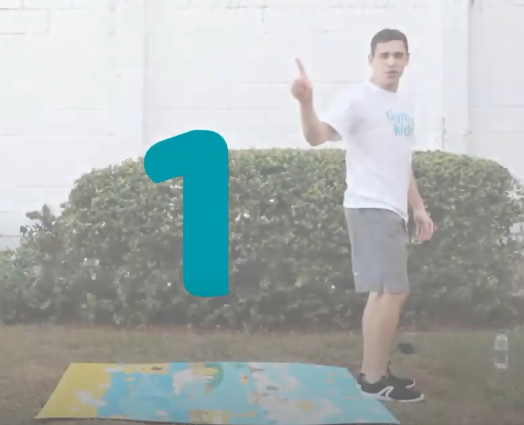  Se você teve dificuldade em fazer os rolamentos, grave um vídeo e envie para mim:  988568612 Leandro.***Atenção esse material não necessita ser impresso***